Erhebungsbogen zur Mietpreisermittlung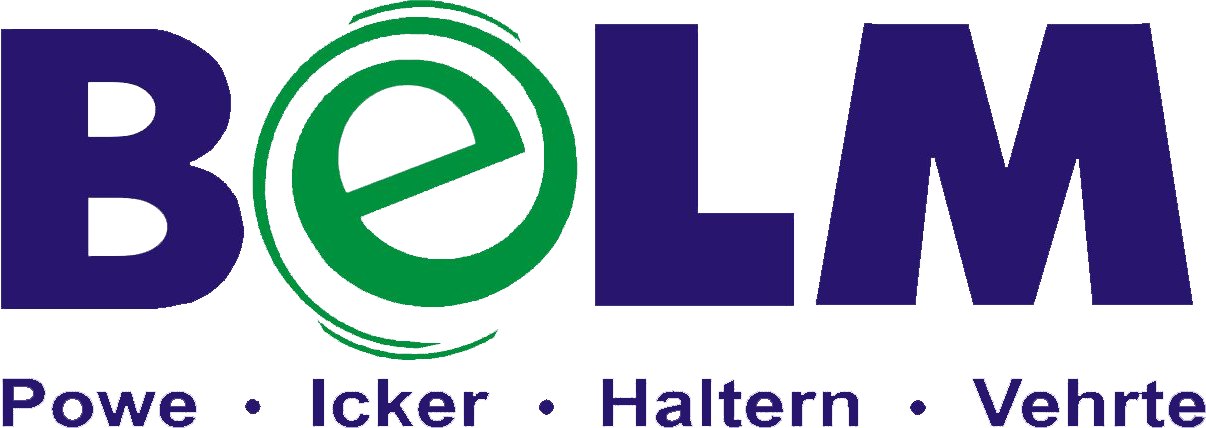 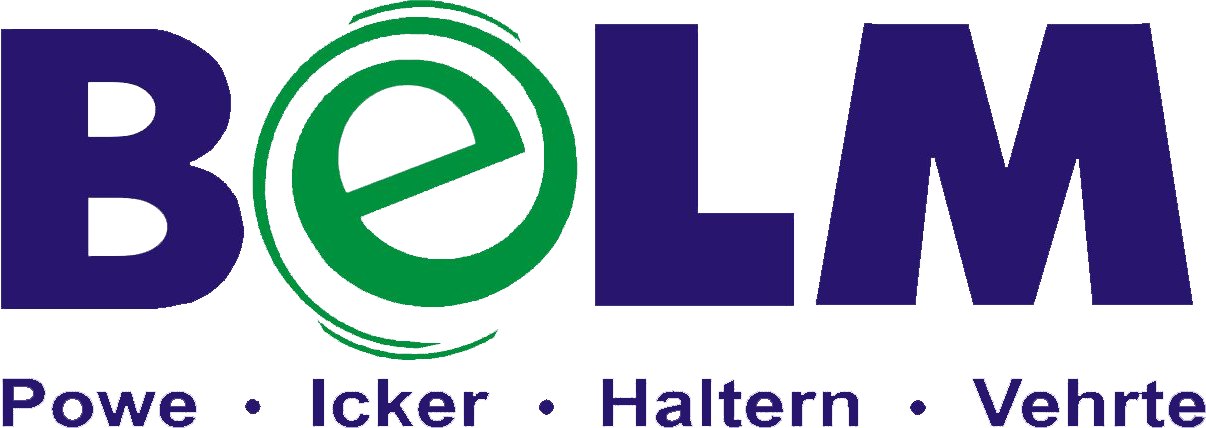 in der Gemeinde BelmAllgemeine Angaben:Ich bin	Vermieter	Mieter	(Vermieter bitte für jede Mietwohnung einen eigenen Erhebungsbogen ausfüllen)Die Wohnung befindet sich im Ortsteil	Belm	Vehrte	in einem 	Einfamilienhaus	Icker	Haltern		Zweifamilienhaus				MehrfamilienhausGröße der Wohnung:        qm	Baujahr (falls unbekannt, bitte Schätzung)bis 1965	1965 bis 19711972 bis 1979	1980 bis 19891990 bis 1999	2000 bis 2010ab 2010Wurde die Wohnung umfassend saniert?	ja   nein  weiß nichtWenn ja,  bitte das Jahr angeben      Energetische Sanierung	Sanitärausstattung	sonstiges (Mehrfachnennungen möglich)Besondere Ausstattungsmerkmale der Wohnung: (Mehrfachnennungen möglich)besonders reichhaltige Sanitärausstattunghochwertige Bodenbeläge (z. B. Parkett)separates WCEinbaumöbel (z. B. Küche)Balkon/Terrasse/GartenGaragennutzung inklusivAngaben zur Miete:Nettomiete (monatlich, ohne Nebenkosten!)	      €Heizkosten (monatlich)	*       €Sonst. Nebenkosten (monatlich ohne Heizkosten)	*       € * Sofern Ihnen eine Aufteilung der Nebenkosten in Heizkosten und sonst. Nebenkosten nur schwer oder gar nicht möglich ist, genügt ein Gesamtbetrag.Wann begann das aktuelle Mietverhältnis?	      (Jahr)Wann wurde die Nettomiete zuletzt angepasst? 	      (Jahr)						